SPINE ASSOCIATES cares for patients from around the world. In the U.S. Call 888-977-4625 or Visit the Website at http://myspineassociates.com/ For International Patients, see the Information Below… International PatientsSpine Associates has designed a unique service to meet the health care and cultural needs of patients from around the world. International patients who require advanced, specialized treatment of the spine can benefit from this dynamic healthcare resource.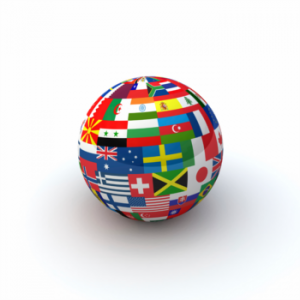 Spine Associates is ready to open its doors to the global community. Our International Medical Services is ready to meet your needs and requirements as an international patient. From managing medical consultations and hospital admissions to travel and hotel arrangements, our staff is committed to making international patients and their families feel comfortable during their stay.To learn more about our international patient concierge program, submit a contact request through our contact us page. Or you can call us at 1-888-977-4625 and request to speak to our international patient coordinator.Personalized CareOur exceptional medical expertise is matched by our commitment to personalized care. From our patients’ initial inquiries through their follow-up medical care back home, our liaisons act as a single point of contact to assist patients throughout their stay. Our liaisons can arrange for the following services:Interpretation services in 30 languagesTransportation, including airport pickup and ground or air ambulanceHotel or long-term lodging arrangements for patients and their familiesPersonal escorts to appointments and specialized proceduresPrivate duty nurses or nurse assistantsSpecial meals honoring dietary requirementsArrangements for special cultural or religious needsVIP concierge services for shopping, dining, sightseeing, and special Houston-area eventsWe also provide these services for patients from out of town including hotel reservations near the hospital and Galleria area. Houston Orthopedic & Spine Hospital has special medical rates available with most hotels within the Houston Galleria area. Click here for a complete listing of hotels near our Houston office.Helpful Foreign Linkswww.PatientTravel.org: Patient Travel and its related telephone HELPLINE (1-800-296-1217) serves to make referrals and provide “how to get there” assistance for any patient needing to travel to a distant specialized medical facility for evaluation, diagnosis or treatment. Patients served are people for whom the cost of long-distance travel for medical care is financially difficult.www.usembassy.gov: Websites of U.S. Embassies, Consulates and Diplomatic Missions.Houston9301 Southwest Freeway
Suite 600
Houston, Texas
77074DirectionsBeaumontOne Folsom Building
3820 Pointe Parkway
Beaumont, Texas
77706DirectionsContact1-888-977-4625info@myspineassociates.comMake an AppointmentOrthopedic Spine Surgeon of Houston & Beaumont, TXRichard R.M. Francis, M.D. MBA, FRCS Ed., FRCS Ed. (Tr & Orth)Diplomat of the Intercollegiate Specialty Board in Trauma and Orthopaedic Surgery (UK)“I knew what I wanted to do from my first exposure to spine surgery in medical school. What grabbed me was that you could take a child with a severe deformity and—within just a few hours—correct it to the point where it was almost normal.”Richard R.M. Francis, M.D. MBA, FRCS Ed., FRCS Ed. (Tr & Orth) Diplomat of the Intercollegiate Specialty Board in Trauma and Orthopaedic Surgery (UK). Dr. Francis has been practicing medicine for nearly two decades. Since founding Spine Associates in 2003, he has built a considerable reputation by maintaining a conservative approach to treating all spine conditions in both children and adults. He has made it his goal to stay at the forefront of technology, yet maintain a personal connection with patients and their families. Dr. Francis is one of few spine surgeons capable of performing surgeries on children as well as adults and prides himself as one of the first surgeons in the nation asked to perform the artificial disc replacement and to use robotic assistance in spine surgery. 